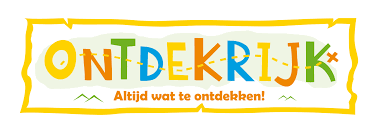 Nieuwsbrief nr. 30 vrijdag 30 april 2021Beste ouders,Een korte nieuwsbrief ditmaal. In verband met de meivakantie. Wij wensen iedereen een hele fijne vakantie en zien de kinderen graag terug op maandag 17 mei!Belangrijke data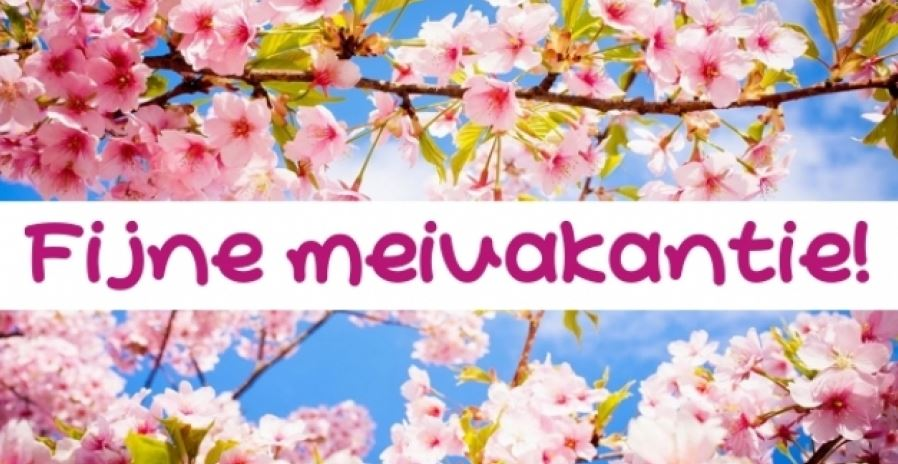 De nieuwsbriefcommissie: Kirsten Klomp & Eric HeugensDatumactiviteitVrijdag 14 meiNieuwsbrief Nr. 31 wordt verspreidMaandag 17 meiEerste schooldag na de meivakantieDinsdag 18 meiWoensdag 19 meiDonderdag 20 meiVrijdag 21 mei